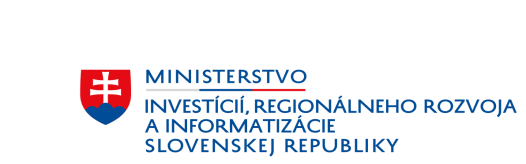 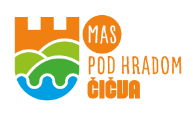 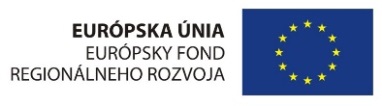 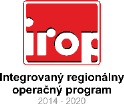 Žiadateľ je povinný stanoviť „nenulovú“ cieľovú hodnotu pre tie merateľné ukazovatele projektu, ktoré majú byť realizáciou navrhovaných aktivít dosiahnuté. Projekt bez príspevku k naplneniu aspoň jedného z uvedených merateľných ukazovateľov nebude schválený.Upozornenie: V súvislosti so stanovením cieľových hodnôt merateľných ukazovateľov (z pohľadu ich reálnosti) si dovoľujeme upozorniť na sankčný mechanizmus definovaný v zmluve o príspevku vo vzťahu k miere skutočného plnenia cieľových hodnôt merateľných ukazovateľov. V prípade odchýlky, ktorá nebude v zmysle pravidiel sankčného mechanizmu akceptovateľná (či už z dôvodu výšky odchýlky, alebo objektívnych dôvodov príčin jej vzniku), bude výška príspevku skrátená v zodpovedajúcej výške.Zoznam povinných merateľných ukazovateľov projektu, vrátane ukazovateľov relevantných k HPZoznam povinných merateľných ukazovateľov projektu, vrátane ukazovateľov relevantných k HPZoznam povinných merateľných ukazovateľov projektu, vrátane ukazovateľov relevantných k HPZoznam povinných merateľných ukazovateľov projektu, vrátane ukazovateľov relevantných k HPZoznam povinných merateľných ukazovateľov projektu, vrátane ukazovateľov relevantných k HPZoznam povinných merateľných ukazovateľov projektu, vrátane ukazovateľov relevantných k HPZoznam povinných merateľných ukazovateľov projektu, vrátane ukazovateľov relevantných k HPZoznam povinných merateľných ukazovateľov projektu, vrátane ukazovateľov relevantných k HPŠpecifický cieľŠpecifický cieľMASMASMiestna akčná skupina Pod hradom ČičvaMiestna akčná skupina Pod hradom ČičvaMiestna akčná skupina Pod hradom ČičvaMiestna akčná skupina Pod hradom ČičvaMiestna akčná skupina Pod hradom ČičvaMiestna akčná skupina Pod hradom ČičvaHlavná aktivita projektuHlavná aktivita projektuKód ukazovateľaNázov ukazovateľaDefinícia/metóda výpočtuMerná jednotkaČas plneniaPríznak rizikaRelevancia 
k HP (UR, RMŽaND. N/A)Povinný ukazovateľB101Celková dĺžka novovybudovaných alebo zmodernizovaných cyklistických ciestPočet kilometrov novovybudovaných/ modernizovaných cyklistických chodníkov a cyklotrás, ktoré zabezpečia zlepšenie prístupu osôb do zamestnania alebo k verejným službám alebo zabezpečia ich vzájomne prepojenie. Pod cyklistickou komunikáciou sa v zmysle STN 73 6100 rozumie nemotoristická komunikácia určená na cyklistickú premávku s vylúčením alebo oddelením akejkoľvek motorovej dopravy (cyklocesta, cyklochodník). V zmysle podpory sem radíme aj viacúčelový pruh (STN 73 6110), cyklistický pruh (STN 63 6100) a cyklistický pás (STN 73 6100).kmk dátumu ukončenia prác na projektebez príznakuURáno – v prípade, ak projekt vedie k rekonštrukcii alebo vybudovaniu cyklotrasyB102Počet vytvorených prvkov doplnkovej cyklistickej infraštruktúryCelkový počet vytvorených prvkov doplnkovej cyklistickej infraštruktúry. Pod doplnkovou cyklistickou infraštruktúrou sa rozumejú chránené parkoviská pre bicykle, cyklostojany, nabíjacie stanice pre elektrobicykle, systémy automatickej požičovne bicyklov, hygienické zariadenia a pod.Početk dátumu ukončenia prác na projektebez príznakuURáno – v prípade, ak projekt vedie k vybudovaniu doplnkovej infraštruktúry